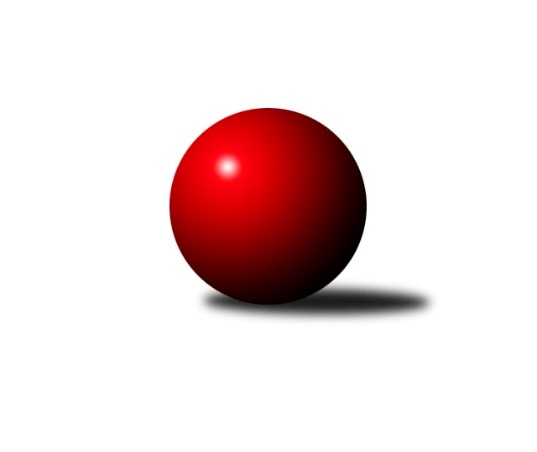 Č.13Ročník 2021/2022	25.2.2022Nejlepšího výkonu v tomto kole: 2853 dosáhlo družstvo: TJ Loko. Č. Velenice BJihočeský KP2 2021/2022Výsledky 13. kolaSouhrnný přehled výsledků:TJ Blatná B	- Kuželky Borovany A	3:5	2682:2721	6.0:6.0	25.2.TJ Loko. Č. Velenice B	- TJ Kunžak B	8:0	2853:2608	11.0:1.0	25.2.TJ Sokol Slavonice B	- TJ Spartak Trhové Sviny A	6:2	2578:2525	7.0:5.0	25.2.TJ Centropen Dačice E	- TJ Sokol Chýnov A	7:1	2771:2457	10.0:2.0	25.2.Tabulka družstev:	1.	TJ Centropen Dačice E	12	11	0	1	76.0 : 20.0 	101.0 : 43.0 	 2626	22	2.	TJ Loko. Č. Velenice B	12	8	1	3	65.5 : 30.5 	92.0 : 52.0 	 2650	17	3.	Kuželky Borovany A	12	7	0	5	52.0 : 44.0 	75.0 : 69.0 	 2565	14	4.	TJ Spartak Trhové Sviny A	13	6	0	7	50.5 : 53.5 	80.0 : 76.0 	 2555	12	5.	TJ Sokol Slavonice B	13	5	1	7	46.0 : 58.0 	65.0 : 91.0 	 2474	11	6.	TJ Kunžak B	11	4	0	7	29.0 : 59.0 	49.0 : 83.0 	 2480	8	7.	TJ Blatná B	13	3	2	8	39.0 : 65.0 	70.0 : 86.0 	 2543	8	8.	TJ Sokol Chýnov A	12	3	0	9	34.0 : 62.0 	56.0 : 88.0 	 2438	6Podrobné výsledky kola:	 TJ Blatná B	2682	3:5	2721	Kuželky Borovany A	Lukáš Drnek	 	 229 	 214 		443 	 1:1 	 438 	 	232 	 206		Jitka Šimková	Miloš Rozhoň	 	 223 	 245 		468 	 1:1 	 482 	 	240 	 242		Václav Ondok	Filip Cheníček	 	 243 	 209 		452 	 1:1 	 448 	 	221 	 227		Jiří Malovaný	Monika Kalousová	 	 246 	 239 		485 	 2:0 	 442 	 	228 	 214		Jan Kobliha	Jiří Minařík	 	 242 	 200 		442 	 1:1 	 452 	 	202 	 250		Martin Soukup	Ondřej Fejtl	 	 201 	 191 		392 	 0:2 	 459 	 	235 	 224		Karel Jirkalrozhodčí: Ondřej FejtlNejlepší výkon utkání: 485 - Monika Kalousová	 TJ Loko. Č. Velenice B	2853	8:0	2608	TJ Kunžak B	Roman Osovský	 	 227 	 229 		456 	 2:0 	 437 	 	217 	 220		Vlastimil Škrabal	David Marek	 	 256 	 241 		497 	 1:1 	 457 	 	212 	 245		Jiří Brát	Petra Holá	 	 225 	 217 		442 	 2:0 	 383 	 	175 	 208		Radek Burian	Jiří Novotný	 	 232 	 238 		470 	 2:0 	 450 	 	213 	 237		Ondřej Mrkva	David Holý	 	 232 	 245 		477 	 2:0 	 451 	 	219 	 232		Josef Brtník	Rudolf Baldík	 	 248 	 263 		511 	 2:0 	 430 	 	200 	 230		Karel Hanzalrozhodčí: Petra HoláNejlepší výkon utkání: 511 - Rudolf Baldík	 TJ Sokol Slavonice B	2578	6:2	2525	TJ Spartak Trhové Sviny A	Josef Petrik	 	 211 	 217 		428 	 1:1 	 444 	 	232 	 212		František Vávra	Miroslav Bartoška	 	 229 	 204 		433 	 1:1 	 409 	 	199 	 210		Pavel Zeman	Karel Cimbálník	 	 220 	 206 		426 	 2:0 	 412 	 	214 	 198		Pavel Stodolovský	Jan Ležák	 	 186 	 201 		387 	 0:2 	 415 	 	212 	 203		Jan Dvořák	Ladislav Chalupa	 	 236 	 253 		489 	 2:0 	 433 	 	217 	 216		Jiří Reban	Jiří Pšenčík	 	 210 	 205 		415 	 1:1 	 412 	 	198 	 214		Josef Trouprozhodčí: Josef SmažilNejlepší výkon utkání: 489 - Ladislav Chalupa	 TJ Centropen Dačice E	2771	7:1	2457	TJ Sokol Chýnov A	Petr Vojtíšek	 	 257 	 260 		517 	 2:0 	 404 	 	222 	 182		Vlastimil Novák	Pavlína Karešová	 	 221 	 216 		437 	 2:0 	 390 	 	186 	 204		Libuše Hanzálková	Miroslav Kolář	 	 220 	 234 		454 	 2:0 	 357 	 	184 	 173		Věra Návarová	Stanislav Dvořák	 	 199 	 212 		411 	 1:1 	 405 	 	183 	 222		Tereza Kovandová	Zdeněk Pospíchal	 	 265 	 247 		512 	 2:0 	 439 	 	209 	 230		Miroslav Mašek	Miloš Křížek	 	 204 	 236 		440 	 1:1 	 462 	 	240 	 222		Alena Kovandovározhodčí:  Vedoucí družstevNejlepší výkon utkání: 517 - Petr VojtíšekPořadí jednotlivců:	jméno hráče	družstvo	celkem	plné	dorážka	chyby	poměr kuž.	Maximum	1.	Petr Vojtíšek 	TJ Centropen Dačice E	467.91	317.3	150.7	0.9	5/6	(541)	2.	Zdeněk Pospíchal 	TJ Centropen Dačice E	458.20	311.0	147.3	3.6	5/6	(524)	3.	Karel Jirkal 	Kuželky Borovany A	456.32	302.6	153.8	2.9	7/7	(504)	4.	Rudolf Baldík 	TJ Loko. Č. Velenice B	455.88	309.9	146.0	3.3	7/7	(511)	5.	David Marek 	TJ Loko. Č. Velenice B	455.69	312.2	143.5	5.2	7/7	(504)	6.	Miroslav Kolář 	TJ Centropen Dačice E	454.43	301.1	153.3	2.9	5/6	(491)	7.	Jiří Novotný 	TJ Loko. Č. Velenice B	445.60	305.4	140.2	5.9	7/7	(498)	8.	Michaela Kopečná 	TJ Centropen Dačice E	441.38	303.8	137.6	5.8	4/6	(468)	9.	David Holý 	TJ Loko. Č. Velenice B	441.05	301.9	139.1	4.2	7/7	(494)	10.	Pavel Bronec 	TJ Sokol Chýnov A	439.54	292.5	147.0	6.3	4/6	(493)	11.	Jiří Minařík 	TJ Blatná B	438.93	305.6	133.4	6.1	8/8	(461)	12.	Václav Ondok 	Kuželky Borovany A	437.57	296.9	140.7	5.6	7/7	(482)	13.	Filip Cheníček 	TJ Blatná B	436.35	298.4	138.0	6.1	8/8	(475)	14.	Stanislav Dvořák 	TJ Centropen Dačice E	435.78	301.3	134.5	6.1	6/6	(480)	15.	Jiří Reban 	TJ Spartak Trhové Sviny A	435.08	299.6	135.5	4.5	8/8	(457)	16.	Alena Kovandová 	TJ Sokol Chýnov A	432.93	295.5	137.4	4.1	6/6	(462)	17.	František Vávra 	TJ Spartak Trhové Sviny A	432.53	299.6	132.9	8.0	8/8	(477)	18.	Josef Brtník 	TJ Kunžak B	431.84	302.4	129.4	7.5	8/8	(458)	19.	Ondřej Fejtl 	TJ Blatná B	431.55	297.8	133.8	6.5	7/8	(479)	20.	Miloš Křížek 	TJ Centropen Dačice E	431.00	295.4	135.6	6.7	6/6	(461)	21.	Jiří Pšenčík 	TJ Sokol Slavonice B	430.55	303.9	126.6	8.6	7/7	(475)	22.	Pavel Zeman 	TJ Spartak Trhové Sviny A	428.40	294.3	134.1	8.0	7/8	(445)	23.	Martin Soukup 	Kuželky Borovany A	428.17	289.7	138.5	7.6	6/7	(452)	24.	Josef Troup 	TJ Spartak Trhové Sviny A	426.21	291.8	134.5	3.9	7/8	(479)	25.	Jiří Baldík 	TJ Loko. Č. Velenice B	423.15	291.6	131.6	6.9	5/7	(491)	26.	Pavel Stodolovský 	TJ Spartak Trhové Sviny A	422.87	294.9	127.9	7.6	6/8	(449)	27.	Dušan Straka 	TJ Sokol Chýnov A	421.60	291.1	130.6	6.6	4/6	(450)	28.	Petra Holá 	TJ Loko. Č. Velenice B	421.52	292.4	129.2	6.8	5/7	(461)	29.	Karel Hanzal 	TJ Kunžak B	420.47	296.3	124.1	8.7	8/8	(452)	30.	Ondřej Mrkva 	TJ Kunžak B	420.21	287.7	132.5	7.6	7/8	(463)	31.	Čestmír Siebenbrunner 	Kuželky Borovany A	419.33	296.5	122.8	7.8	6/7	(441)	32.	Jan Dvořák 	TJ Spartak Trhové Sviny A	419.23	288.2	131.0	7.1	8/8	(477)	33.	Jiří Ondrák  st.	TJ Sokol Slavonice B	418.60	294.8	123.8	9.2	7/7	(451)	34.	Jiří Malovaný 	Kuželky Borovany A	417.97	295.7	122.3	8.4	7/7	(452)	35.	Libor Slezák 	TJ Blatná B	415.79	286.7	129.1	7.1	7/8	(484)	36.	Lukáš Drnek 	TJ Blatná B	413.29	296.8	116.5	9.7	7/8	(448)	37.	Jitka Šimková 	Kuželky Borovany A	413.26	295.1	118.2	9.0	7/7	(451)	38.	Jiří Brát 	TJ Kunžak B	411.22	289.1	122.1	7.5	8/8	(457)	39.	Robert Flandera 	TJ Blatná B	410.11	288.3	121.8	8.0	7/8	(455)	40.	Miroslav Mašek 	TJ Sokol Chýnov A	406.64	286.7	120.0	7.9	6/6	(439)	41.	Jan Ležák 	TJ Sokol Slavonice B	405.80	288.2	117.6	9.7	7/7	(424)	42.	Jan Zeman 	TJ Kunžak B	399.64	286.6	113.0	10.9	7/8	(449)	43.	Radek Burian 	TJ Kunžak B	397.50	282.3	115.3	9.3	8/8	(449)	44.	Tereza Kovandová 	TJ Sokol Chýnov A	394.50	277.0	117.5	8.3	4/6	(430)	45.	Libuše Hanzálková 	TJ Sokol Chýnov A	388.94	273.6	115.4	10.9	6/6	(428)	46.	Rudolf Borovský 	TJ Sokol Slavonice B	385.80	276.4	109.4	11.1	5/7	(433)		Miloš Rozhoň 	TJ Blatná B	468.00	322.0	146.0	7.0	1/8	(468)		Roman Osovský 	TJ Loko. Č. Velenice B	450.42	312.3	138.2	4.3	4/7	(472)		Monika Kalousová 	TJ Blatná B	439.67	307.1	132.5	7.0	3/8	(485)		Ladislav Chalupa 	TJ Sokol Slavonice B	438.67	297.5	141.2	5.0	3/7	(489)		Karel Cimbálník 	TJ Sokol Slavonice B	432.64	298.3	134.3	6.3	4/7	(457)		Jan Kobliha 	Kuželky Borovany A	427.75	312.1	115.6	6.9	2/7	(442)		Josef Petrik 	TJ Sokol Slavonice B	423.67	303.7	120.0	7.7	3/7	(431)		Vlastimil Kříha 	TJ Spartak Trhové Sviny A	420.00	286.0	134.0	8.0	1/8	(420)		Miroslav Bartoška 	TJ Sokol Slavonice B	419.75	299.0	120.8	9.4	4/7	(463)		Pavlína Karešová 	TJ Centropen Dačice E	418.93	295.1	123.8	6.0	2/6	(488)		Vlastimil Škrabal 	TJ Kunžak B	418.67	295.0	123.7	8.7	3/8	(437)		Bohuslav Švepeš 	TJ Spartak Trhové Sviny A	417.00	284.0	133.0	3.0	1/8	(417)		Denisa Šimečková 	TJ Spartak Trhové Sviny A	416.67	280.3	136.3	5.3	1/8	(427)		Jindřich Soukup 	Kuželky Borovany A	411.00	286.5	124.5	5.8	1/7	(429)		Ondřej Kubeš 	TJ Sokol Slavonice B	407.00	295.0	112.0	10.0	1/7	(407)		Pavel Holzäpfel 	TJ Centropen Dačice E	402.67	282.7	120.0	9.0	3/6	(448)		Vlastimil Novák 	TJ Sokol Chýnov A	402.00	291.5	110.5	10.0	2/6	(404)		Věra Návarová 	TJ Sokol Chýnov A	398.33	285.2	113.2	13.2	3/6	(462)		František Běhůnek 	TJ Sokol Slavonice B	396.67	279.3	117.3	8.3	3/7	(414)		Karel Koubek 	TJ Blatná B	396.00	272.0	124.0	8.0	1/8	(396)		Josef Svoboda 	TJ Spartak Trhové Sviny A	393.00	285.0	108.0	13.0	2/8	(419)		Jiří Tröstl 	Kuželky Borovany A	391.00	282.0	109.0	11.0	2/7	(419)		Vendula Burdová 	TJ Sokol Chýnov A	387.87	265.4	122.5	7.4	3/6	(470)		Stanislav Musil 	TJ Centropen Dačice E	383.33	272.7	110.7	10.3	3/6	(408)		Libuše Hanzalíková 	TJ Kunžak B	379.00	264.0	115.0	14.0	1/8	(379)		Milena Žampachová 	TJ Sokol Slavonice B	341.00	252.0	89.0	15.0	1/7	(341)		Tomáš Cvrček 	TJ Sokol Slavonice B	326.00	258.0	68.0	21.0	1/7	(326)Sportovně technické informace:Starty náhradníků:registrační číslo	jméno a příjmení 	datum startu 	družstvo	číslo startu20747	Josef Petrik	25.02.2022	TJ Sokol Slavonice B	3x18875	Jan Ležák	25.02.2022	TJ Sokol Slavonice B	6x3149	Vlastimil Škrabal	25.02.2022	TJ Kunžak B	2x11452	Věra Návarová	25.02.2022	TJ Sokol Chýnov A	3x24235	Vlastimil Novák	25.02.2022	TJ Sokol Chýnov A	1x2481	Karel Jirkal	25.02.2022	Kuželky Borovany A	4x20846	Pavel Zeman	25.02.2022	TJ Spartak Trhové Sviny A	5x16731	Jiří Malovaný	25.02.2022	Kuželky Borovany A	4x19625	Jan Kobliha	25.02.2022	Kuželky Borovany A	3x
Hráči dopsaní na soupisku:registrační číslo	jméno a příjmení 	datum startu 	družstvo	2982	Miloš Rozhoň	25.02.2022	TJ Blatná B	Program dalšího kola:14. kolo1.3.2022	út	17:30	TJ Kunžak B - TJ Centropen Dačice E (dohrávka z 12. kola)	4.3.2022	pá	17:00	TJ Loko. Č. Velenice B - TJ Sokol Chýnov A (dohrávka z 10. kola)	4.3.2022	pá	17:00	Kuželky Borovany A - TJ Sokol Slavonice B	4.3.2022	pá	17:30	TJ Kunžak B - TJ Sokol Chýnov A	4.3.2022	pá	17:30	TJ Blatná B - TJ Centropen Dačice E	4.3.2022	pá	18:00	TJ Spartak Trhové Sviny A - TJ Loko. Č. Velenice B	Nejlepší šestka kola - absolutněNejlepší šestka kola - absolutněNejlepší šestka kola - absolutněNejlepší šestka kola - absolutněNejlepší šestka kola - dle průměru kuželenNejlepší šestka kola - dle průměru kuželenNejlepší šestka kola - dle průměru kuželenNejlepší šestka kola - dle průměru kuželenNejlepší šestka kola - dle průměru kuželenPočetJménoNázev týmuVýkonPočetJménoNázev týmuPrůměr (%)Výkon11xPetr VojtíšekDačice E5173xLadislav ChalupaSlavonice B117.454892xZdeněk PospíchalDačice E5129xPetr VojtíšekDačice E116.665178xRudolf BaldíkČ. Velenice B5113xZdeněk PospíchalDačice E115.535125xDavid MarekČ. Velenice B4975xRudolf BaldíkČ. Velenice B111.185111xLadislav ChalupaSlavonice B4891xMonika KalousováBlatná B110.584851xMonika KalousováBlatná B4853xVáclav OndokBorovany A109.9482